(21Ab) Grua tettstedskjerne, SentrumsformålGnr/bnr: 67/21, 67/37, 67/114, 67/120, 67/144, 67/176, 67/222, 67/226, 67/269, 67/357, 67/739, 67/740, 67/741 
Størrelse: 17 dekar
Planstatus: Boligformål og parkeringBeskrivelse: Innspillet utgjør en fortetting av tettstedskjernen på Grua, og ligger mellom Grua barneskole, lokal matbutikk og Grua torg, med 100 meter til Grua stasjon. Det er 6 boliger og en parkeringsplass/snuplass på det angitte området i dag. Det er kjente kulturminner i grunnen i deler av innspillet, knyttet til Grua bergverksmiljø. Kartutsnitt:						Ortofoto: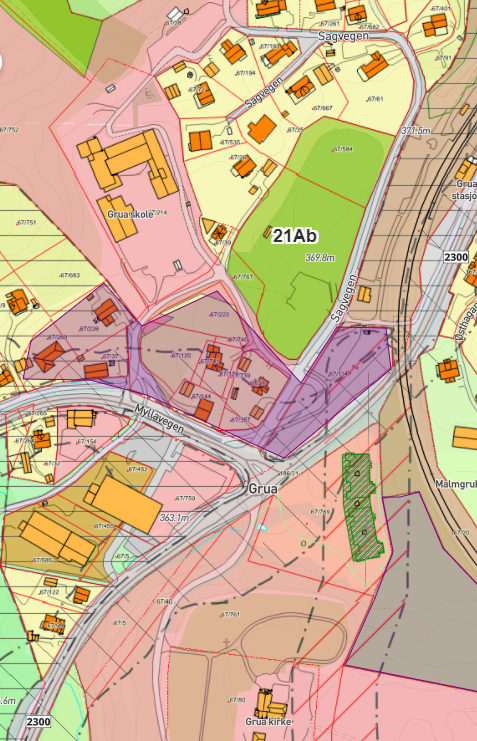 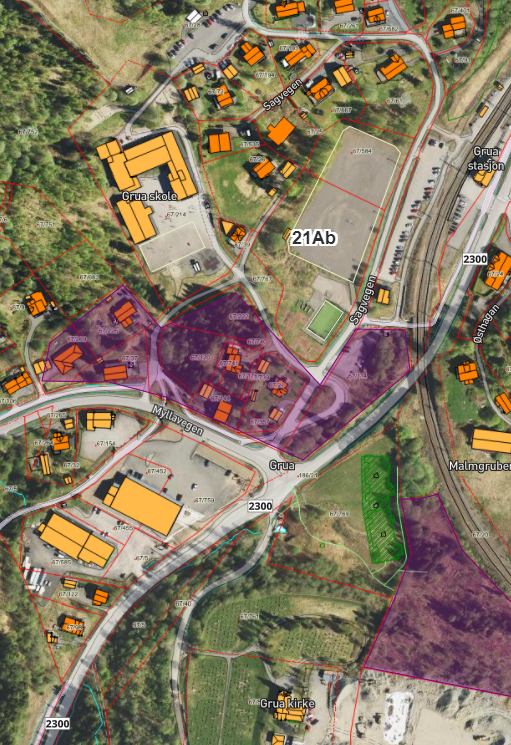 